Садржај:Увод.................................................................................................................................................3 Правни основ...................................................................................................................................3Планска документа.........................................................................................................................4Начела управљања вода.................................................................................................................4 Територијална организација..........................................................................................................4Законски основ................................................................................................................................4 Заједничка акција............................................................................................................................7Општи подаци..................................................................................................................................7Резултати..........................................................................................................................................7Закључци.........................................................................................................................................13Препоруке.......................................................................................................................................14УВОДЗаједничка акција имала је за циљ размену податка, предузимање заједничких мера и активности од значаја за контролу постројења за прераду воћа, поврћа постројења за прераду меса, постројења за третман и прераду млека, као и јачање међусобне сарадње између инспекција и субјеката са јавним овлашћењима који врше посебне облике надзора и контроле, ради обављања обухватнијег и делотворнијег инспекцијског надзора и нарочито ради сузбијања делатности или активности нерегистрованих субјеката.ПРАВНИ ОСНОВ Законска регулатива у Србији која се најдиректније односи на питање заштите вода подразумева следеће законе: Закон о водама („Сл.гл. РС“, бр.30/10, 93/2012 и 101/2016)Закон о режиму вода („Сл. лист СРЈ“, бр. 59/98 са изменама – „Сл. гласник РС“бр. 101/2005) Проблематика заштите вода је предмет неколико подзаконских докумената:  Уредба о утврђивању Општег плана за одбрану од поплава за период од 2012. до 2018. године („Сл. гласник РС“, бр. 23/2012); Уредба о висини накнада за воде („Сл. гласник РС“, бр. 16/2013); Уредба о утврђивању водопривредне основе Републике Србије („Сл. гласник РС“, бр. 11/2002); Уредба о граничним вредностима емисије загађујућих материја у воде и роковима за њихово достизање („Сл. гласник РС“, бр. 67/2011, 48/2012 и 1/2016); Уредба о граничним вредностима загађујућих материја у површинским и подземним водама и седименту и роковима за њихово достизање („Сл. гласник РС“, бр. 50/2012);Уредба о граничним вредностима приоритетних и приоритетних хазардних супстанци које загађују површинске воде и роковима за њихово достизање („Сл. гласник РС“, бр. 35/2011); Правилник о параметрима еколошког и хемијског статуса површинских вода и параметрима хемијског и квантитативног статуса подземних вода („Сл. гласник РС“, бр. 74/2011);Правилнику о садржини и обрасцу захтева за издавање водних аката, садржини мишљења у поступку издавања водних услова и садржиниизвештаја у поступку издавања водне дозволе („Службени гласник РС“, број 72/2017)Правилник о начину одређивања и одржавања зона санитарне заштите изворишта водоснабдевања („Сл. гласник РС“, бр. 92/2008);Правилник о утврђивању водних тела површинских и подземних вода („Сл. гласник РС“, бр. 96/2010);Правилник о дозвољеним количинама опасних и штетних материја у земљишту и води за наводњавање и методама за њихово испитивање („Сл. гласник РС“, 23/94);Правилник о начину и минималном броју испитивања квалитета отпадних вода („Сл. гласник СРС“, бр. 47/83, 13/84);Правилник о хигијенској исправност воде за пиће (Сл. лист СРЈ“, бр. 42/98 и 44/99);Правилник о садржини и обрасцу захтева за издавање водних аката и садржини мишљења у поступку издавања водних услова („Сл. гласник РС“, бр. 74/2010 и 116/123);Правилник о одређивању граница подсливова („Сл. гласник РС“, бр. 54/2011);Правилник о садржини , начину вођења и обрасцу водне књиге(„Сл. гласник РС“, бр. 86/2010);Правилник о садржини и начину вођења Катастра водних објеката („Сл. гласник РС“, 11/2011);Правилник о садржини и начину вођења водног информационог система, методологији, структури,категоријама и нивоима сакупљања података, као и о садржини података о којима се обавештава јавност(„Сл. гласник РС“, бр. 54/2011); Одлука о одређивању граница водних подручја („Сл. гласник РС“, бр. 73/2010);Одлука о оснивању Националне конференције за воде („Сл. гласник РС“, бр. 55/2011);Одлука о утврђивању Пописа вода I реда („Сл. гласник РС“, бр. 83/2010);ПЛАНСКА ДОКУМЕНТАПланска документа за управљање водама су: 1) Стратегија управљања водама на територији Републике Србије;2) план управљања водама;3) годишњи програм управљања водама;4) планови којима се уређује заштита од штетног дејства вода, и то: план управљања ризицима од поплава, општи и оперативни план за одбрану од поплава, као и планови којима се уређује заштита вода  (план заштите вода од загађивања и програм мониторинга).НАЧЕЛА УПРАВЉАЊА ВОДАМА1) начело одрживог развоја - управљање водама мора се одвијати тако да сепотребе садашњих генерација задовољавају на начин којим се не угрожава могућност будућих генерација да задовоље своје потребе, односно мора се обезбедити коришћење вода засновано на дугорочној заштити расположивих водних ресурса, по количини и квалитету;2) начело целовитости - процеси у природи, чија је значајна компонента вода, као и повезаност и међузависност акватичних и приобалних екосистема, морају се поштовати; 3) начело јединства водног система - управљање водама у оквирујединственог водног простора мора се одвијати у складу са развојем Републике Србије, у циљу постизања максималних економских и социјалних ефеката на правичан начин и уз уважавање међународних споразума;4) начело обезбеђивања заштите од штетног дејства вода - становништво и његова имовина морају се штитити од вода, уз уважавање законитости природних процеса и заштите природних вредности, као и економске оправданости ове заштите;  5) начело "корисник плаћа" - свако ко користи водно добро и водни објекат, односно водни систем, као добро од општег интереса, дужан је да за његово коришћење плати реалну цену;6) начело "загађивач плаћа" - свако ко својим активностима проузрокује загађење воде дужан је да сноси трошкове мера за отклањање загађења; 7) начело учешћа јавности - јавност има право на информације о стању вода и раду надлежних органа у области вода, као и на укључење у процесе припремеи доношења планова управљања водама и контроле њиховог извршења;8) начело уважавања најбољих доступних техника - при управљању водама морају се примењивати најбоље познате и доступне технике, које представљају најнапреднија достигнућа у одређеним областима.  ТЕРИТОРИЈАЛНА ОРГАНИЗАЦИЈАТериторија Републике Србије представља јединствен водни простор за управљање водама и обухвата:1) део слива Црног мора - слив реке Дунав;2) део слива Егејског мора - подсливови Пчиње, Лепенца и Драговиштице;3) део слива Јадранског мора - слив Белог Дрима и подслив Плавске реке.  ЗАКОНСКИ ОСНОВМинистарство пољопривреде, шумарства и вопривреде – Републичка дирекције за воде, а на територији аутономне покрајине надлежни орган аутономне покрајине и јавно водопривредно предузеће у оквиру своје надлежности даје услове, у складу са одредбама члана 113. - 123. Закона о водама.Чланом 10. Закона о водама, прописано је даје водно земљиште намењено за одржавање и унапређење водног режима у складу са овим законом и актима донетим на основу овог закона.На основу члана 14. Закона о водама, према намени водни објекат припада под 4) коришћење вода и 5) сакупљање, одвођење и пречишћавање отпадних вода и заштиту вода.Чланом 19. Закона о водама, прописано је да су водни објекти за сакупљање, одвођење и пречишћавање отпадних вода и заштиту вода су: главни колектори, постројења за пречишћавање отпадних вода, постројења за прераду отпадних муљева, постројења за прераду процедних вода санитарних депонија чврстог отпада, испусти из постројења у пријемник (реципијент) и други припадајући уређаји, као и бране са акумулацијама за побољшање квалитета вода.Чланом 23. Закона о водама, прописано је да правно лице, предузетник и физичко лице које је за своје потребе изградило водне објекте дужно је да њима управља и да их одржава у складу са овим законом и посебним законима.Чланом 43. Закона о водама, прописано је да је у смислу водне делатности у питању је заштиту вода од загађивања. Водна делатност обавља се на начин којим се обезбеђује одрживо коришћење вода, штити и побољшава акватични и приобални екосистем, смањују неповољни утицаји поплава и суша и смањују штетне последице глобалних климатских промена.Чланом 55. Закона о водама, прописано је да Оперативни план доносе и правна лица чија је имовина угрожена поплавама.Чланом 62 - 64. Закона о водама, прописано је давласници и корисници земљишта на ерозионом подручју дужни су да изводе радове и предузимају мере за заштиту од ерозије и бујица у складу са планом управљања водама и условима за коришћење ерозионог подручја.Чланом 74. Закона о водама, прописана је обавеза контроле квалитета и квантитета воде: 1) постави уређаје и обезбеди стално и систематско регистровање количина воде и ниво подземне воде и испитивање квалитета воде на водозахвату; 2) предузимамерезаобезбеђењездравственеисправностиводезапиће и одржавање хигијене у објекту; 3) предузимамерезаобезбеђење техничкеисправностиуређаја, да податке о мерењима количине и квалитета воде на водозахвату доставља Министарству и јавном водопривредном предузећу, најмање једанпут годишње. Јавно водопривредно предузеће податке из става 3. овог члана уноси у водни информациони систем.Чланом 75. Закона о водама, прописан је условдавода за пиће мора испуњавати услове у погледу здравствене исправности.Чланом 77. Закона о водама, прописане су Зоне санитарне заштите изворишта 
за снабдевање водом за пиће: На подручјима која се користе као изворишта за снабдевање водом за пиће и за санитарно-хигијенске потребе одређују се три зоне санитарне заштите, и то: шира зона заштите, ужа зона заштите и зона непосредне заштите.Чланом 81. Закона о водама, прописано јеобезбеђивање минималног одрживог протока: Приликомзахватањаводаиз водотока, односно акумулација, морасенизводноод водозахватаобезбедитиминимални одрживипроток, узимајући у обзир, нарочито: хидролошки режим водотока и карактеристике водотока са аспекта коришћења вода и заштите вода, стање акватичног и приобалног екосистема.Министар и министар надлежан за послове заштите животне средине ближе прописују начини мерила за одређивањеминималног одрживог протока.Чланом 98. Закона о водама, прописана је обавезапречишћавања отпадних вода: Правно лице, предузетник, односно физичко лице које испушта или одлаже материје које могу загадити воду, осим физичког лица које користи воду за пиће, сопствене и санитарне потребе,  дужно је да те материје, пре испуштања у систем јавне канализације или реципијент, делимично или потпуно одстрани, у складу са овим законом и посебним законима који уређују област заштите животне средине, односно прописа донетих на основу тих закона.Чланом 100. Закона о водама, прописана је обавеза контроле исправности објеката: Правно лице које врши сакупљање, одвођење и пречишћавање отпадних вода и заштиту вода дужно је да врши контролу исправности објеката за сакупљање, одвођење и пречишћавање отпадних вода, пре свега у погледу водонепропусности, сваких пет година, а у случају уређаја за мерење количина отпадних вода једанпут годишње. Контролу исправности објеката из става 1. овог члана врши овлашћено правно лице, у складу са овим законом и законом којим се уређује изградња објеката, и о томе издаје потврду.Чланом 117. Закона о водама, прописано је да објекат припада типу 5) индустријски и производни објекат за који се захвата и доводи вода из површинских или подземних вода и чије се отпадне воде испуштају у површинске воде или јавну канализацију, за које грађевинску дозволу издаје министарство или орган аутономне покрајине надлежан за послове грађевинарства; и 22) производни и други објекат, за који се захвата и доводи вода из површинских или подземних вода и чије се отпадне воде испуштају у површинске воде, или јавну канализацију, за које грађевинску дозволу издаје надлежни орган јединице локалне самоуправе;Максималне количине опасних материја у водама су дате Правилником о опасним материјама у водама („Сл. гласник СРС“, бр. 31/82, које су такође утврђене Уредбом о граничним вредностима емисије загађујућих материја у воде и роковима за њихово достизање, за одређене групе или категорије загађујућих супстанци ( "Службени гласник РС", бр. 67/11).Чланом 122. Закона о водама, прописано је издавање водне дозволе. Чланом 122. став 5. Закона о водама, прописано је да се водна дозвола издаје на одређено време, а најдуже за период од 15 година.Чланом 123. Закона о водама, прописано је  да севодна дозвола не може се издати без прибављених водних услова и издате водне сагласности.Изузетно од става 1. овог члана, водна дозвола може се издати без водних услова и водне сагласности за изграђене објекте и системе који имају употребну дозволу и не утичу неповољно на водни режим.Чланом 125. Закона о водама, прописано је  да се право стечено на основу водне дозволе не може пренети на друго лице без сагласности органа и јавног водопривредног предузећа који је издао водну дозволу.Чланом 133. Закона о водама, прописано је  да ради очувања и одржавања водних тела површинских и подземних вода и заштитних и других водних објеката, спречавања погоршања водног режима, обезбеђења пролаза великих вода и спровођења одбране од поплава, као и заштите животне средине, забрањено је:одлагати чврсти отпад и друге материјале у водотоке, акумулације, ретензије,мелиорационе и друге канале, упуштати загађене воде или друге материје ивршити радње, којима се може оштетити корито и обала водотока, утицати напромену његове трасе, нивое воде, количину и квалитет воде, угрозитистабилност заштитних и других водних објеката или отежати одржавање водногсистема;Републичка дирекција за воде, као орган управе у саставу Министарства пољопривреде и заштите животне средине, на основу члана 5. Закона о министарствима („Службени гласник РС”, бр. 44/14, 14/15, 54/15 и 96/15), обавља послове државне управе који се односе, између осталог политику водопривреде; вишенаменско коришћење вода; водоснабдевање, изузев дистрибуције воде; заштиту од вода; спровођење мера заштите вода и планску рационализацију потрошње воде; уређење водних режима; праћење и одржавање режима вода који чине и пресецају границу Републике Србије; инспекцијски надзор у области водопривреде, као и друге послове одређене законом.Водни инспектори приликоминспекцијског надзора над применом Закона о водама, других прописа и општих аката који се односе на постројења за прераду воћа, поврћа, постројења за прераду меса, постројења за третман и прераду млека,на изградњу нових и реконструкцију постојећих објеката и извођење других радова који могу утицати на промене у водном режиму, поступају сагласно одредбамаЗакона о водама и одредбама Законао инспекцијском надзору („Службенигласник РС”, бр. 36/15).ЗАЈЕДНИЧКА АКЦИЈАПланом Координационе комисије Владе Републике Србије, у оквиру Радне групе за заштиту природних ресурса планирана је заједничка акција контроле на постројењима за прераду воћа, поврћа, постројења за прераду меса, постројења за третман и прераду млека, од стране Министарства пољопривреде, шумарства и водопривреде, Одељења водне инспекције и Министарства заштите животне средине, инспекције за заштиту животне средине, у погледупровере објеката и извођење других радова који могу да проузрокују квалитативне или квантитативне промене у природном или вештачки успостављеном водном режиму, провере испуњености услова из водних аката,провере функционисања уређаја на објектима који су од значаја за сигурност тих објеката и за водни режим (чл.199. ст.1. т. 4., 6. ЗОВ-а).Заједничка акција је планирана за II, III и IVквартал 2017. године.ОПШТИ ПОДАЦИЗбог обимности посла у организацији, координацији међусобних надлежности у поступању, као и због коришћења годишњих одмора како од учесника у заједничкој акцији, осим II и III квартала 2017. године, обухватила је и IV квартал 2017. године.Заједничка акција је спроведена у периоду од 14.02.2017. године до 11.12.2017. године. У заједничкој акцији биласу обухваћена правна лица и предузетници:субјеката надзора који користе воду и испуштају воде са комплекса објекатаза прераду воћа и поврћасубјеката надзора који користе воду и испуштају воде са комплекса објеката за клање, обраду прераду месасубјеката надзора који користе воду и испуштају воде са комплекса објекатаза обраду и прераду млекаРЕЗУЛТАТИ Одржано је 4 припремна састанка Одељења водне инспекције и 2 припремна састанка са представницима инспекције за заштиту животне средине, везано за израду Извештаја.Током заједничке координисане акције, водни инспектори са инспекцијом за заштиту животне срединеизвршили су:34 инспекцијскихнадзора код субјеката надзора који користе воду и испуштају воде са комплекса објекатаза прераду воћа и поврћа и то по месецима: фебруар - децембар116- инспекцијских надзора код субјеката надзора који користе воду и испуштају воде са комплекса објекатаза клање, обраду прераду меса и то по месецима: септембар - децембар89- инспекцијских надзора код субјеката надзора који користе воду и испуштају воде са комплекса објекатаза обраду и прераду млека и то по месецима: септембар - децембарОБЈЕКТИ ЗА ПРЕРАДУ ВОЋА И ПОВРЋАОсновне информацијеФабрике за прераду воћа и поврћа испуштају велике количине отпадне воде за које је карактеристичан висок садржај органских материја (највећи дио органске материје настаје при љуштењу и бланширању). Отпадне воде могу да садрже још и средстава за чишћење (дезинфекциона средства као што су хлориди), чврсте материје, суспендоване материје, растворене материје, соли (минерале), нутријенте и патогене организме. Назив и локација надзираног субјекта:„Monicom“, Ниш, Огранак Алексинац, ДП „Воћар“, Александровац, Мерошина, „Benni plus“, доо, Ниш, СЗР „Citrone plus“, Ниш, „Воћар“, Доње Међурово, Палилула-Ниш, Хладњача „Ленада“, Пирот, Чифлички пут бб-прерада вишње, "Топлички виногради", доо, Гојиновац, Прокупље, „Frutto- Vino Župa“, доо (Amaxus), Блаце, ФРИГОНАИС ДОО, Куршумлија, „Fortis“, доо, Београд, хладњача Бојник, „Bones group“, доо, Београд, хладњача Лесковац, „Стрела“, доо, Клаић, општина Лебане, хладњача Доње Синковце, “Нектар“ ДОО Бачка Паланка , П.Ј. “ Нектар“ Владичин Хан, ПУТП „Империјал“, Вр.Бања, Радња „Fancy“, Врање, СЗР ВИНАРСКА КУЋА СПАСИЋ, Тржац, Александровац, ЈАНЕКС ДОО, Лепенац, Брус, ДОО БУДИМ ГРАД, Будиловина, Брус, „Duga fruit“, Крушевац, „Duga comerce“, Крушевац, „Foodland“, доо, Бгд, ПЈ Игрош, Брус, А.Д. "Вино Жупа", ППОВ, Александровац, ABD-PROM DOOJEVREMOVAC, Шабац, LUKOWA DOO, Лозница, ЈЕЗДИМИРОВИЋ ДОО ЛОЗНИЦА, Лозница, LUKOWA DOO, Шабац,ЛИПКОМ ДОО ЛИПОЛИСТ, Шабац,Кузмић д.о.о. Липолист, Шабац,Podgorina fruht, Осечина, Агранела доо, Ваљево, СЗТР“Јабланик“, Ваљево, INTERFOOD 20 доо, Љиг, „Воћар Ц и М“, доо, С. Паланка.Технолошке и санитарне отпадне воде се испуштају у: Надзором водне инспекције утврђено је да поједини субјекти надзора нису прибавили водне акте за испуштање отпадних вода, не достављају се извештаји о коришћењу захваћене воде.Инспекцијске управне мере које су изречене за отклањање незаконитости/неправилностиПријаве за кажњива дела: нису подношене, странка је још у остављеном рокуПРИМЕР ДОБРЕ ПРАКСЕ:„Фригонаис“, Куршумлија–Вода се користи у технолошком процесу у поступцима прања уређаја за производњу, прања и испирања подова, расхладних површина и опреме у току технолошког процеса припреме воћа и поврћа за замрзавање или даљу прераду и за санитарне потребе у управној згради, кухињи и помоћним просторијама. Употребљене, технолошке воде и санитарно фекалне воде решене су преко канализационе мреже са упуштањем у реку Топлицу уз претходну прераду на постројењу за пречишћавање отпадних вода.Постоји Атест о постигнутом степену ефикасности рада уређаја за пречишћавање отпадних вода. На основу резултата испитивања, констатује se да квалитет пречишћене воде „ФРИГОНАИС“ ДОО  Куршумлија, задовољава прописане граничне вредности за упуштање у реку Топлицу.ОБЈЕКТИ ЗА КЛАЊЕ, ОБРАДУ ПРЕРАДУ МЕСАОсновне информацијеКланична индустрија продукује велике количине високооптерећених отпадних вода, којима се значајно угрожавају и деградирају природни пријемници – реципијенти, обзиром да се најчешће испуштају без било каквог облика обраде или пречишћавања. Отпадне воде кланичне индустрије са собом носе фекалије, сламу, непрерађену сточну храну, разне сто- мачне излучевине, крв, масноће, разне чврсте отпатке и друге присутне органске материје. Отпаци из кланица – главни су извори загађења река у Србији.Назив и локација надзираног субјекта:„Мак интернационал“, доо, Пуковац, Дољевац, „Бифтек“, Ниш, „Даком“, доо, Мрамор, Ниш, „Мустанг“, доо- кланица, Пирот, СЗСЗ „1. децембар“-кланица, Житорађа, „Месокомбинат промет“, доо, Турековац, „М3С плус Маринковић“, доо, Навалин, СЗТР „Лескожив“, Печењевце, „МК“, доо, Лесковац, „Браћа Ђокић“, доо, Лесковац, „СБ Валчић“- кланица, Власотинце, „Два другара“, доо, Врање, „Кокофит“, доо, Александровац, СТР „Код Дракчета“, Горњи Ступањ, „Браћа Ђокић“, доо, Крушевац, „Фармекс“, доо, Каоник, „Глиџић НИС“, доо, Ст. Трстеник, „Индустрија меса Пајић“, доо, Појате, „Добродоле- коп“, Брзеће, ЗМР „Месар“, Макрешане, ОД „Магна еуро“, Наупаре, „Турковић“ДОО, Сјеница, ТУР Кланица Чолић, Бајина Башта, СЗМР Стојановић плус, Чајетина Мачкат, СЗР Пршутар, Чајетина Мачкат, Кланица Стојановић производ, Чајетина Мачкат, Кланица Вуловић ДОО, Ужице,Равни, СЗПТР“Јанковић“, Чајетина,Прерада меса Челиковић, Ужице, Качер, Кланица Стојановић, Чајетина Мачкат, СЗТР Рајевац, Кланица „Чава“, Чајетина, Трипкова, СЗТУР“Мес пром“, Пријепоље,Ивање, СМТУР“Бања“, Прибој,Бања бб, СЗТРКланица Ђокић, Пожега, Рупељево, ПППУЗлатиборац ДОО, Чајетина, Мачкат, Кланица Бојовић Бранко пр., Чајетина, Крива Река, КОБ ДОО, Ариље, Ступчевићи, Марсо-пром ДОО, Ариље, Церова, Зоран Петровић ПР СЗТУР Кланица Петровић, Лозница, Лешница, Драган Вучетић ПР МКР Мачвнака, Шабац, Штитар, Кланица Два Брата Савић Мијољуб ПР Козјак, ПРИБА ДОО Владимирци, Небојша Јаковљевић ПР СЗТУР НЕЛЕ, СИНД Предузеће за производњу и промет услуга ДОО Церовац, Небојша Пударевић ПР Месарска Радња ИЗАЗОВ Липница, MЕСАРА КОД  РАДА НЕБОЈША ВРАЊКОВИЋ ПР ЛОЗНИЦА, Лозница, ДДМ 015 МИЛОСАВЉЕВИЋ ДОО, Шабац, ПЕТАР КАТИЋ ПР, СЗ КЛАНИЦА ЛАЦА ПРЊАВОР, Шабац, СЗТР на велико и мало Прерада меса- Бајуновић Дејан Бајуновић ПР, Богатић, Бадовинци, ШЕЈН ДОО ШАБАЦ, ЗЗ „Трлић“, Уб, Прерада меса Јовановић, Ваљево, ЗРМР „L&Е“ПР А.Лукић, Љиг, Дарови Природе ДОО Београд, Дивци, ДОО „Сточар“Л.С.Б., Трњаци, СЈМ„Агроопром“ ДОО Радобић, Мионица, Мил грос“ ДОО Мионица, Предраг Маринковић Парменац“  из Чачка кланица, Парменац,Месна индустрија Голија Доо Рашка, кланица у Рашки, ППДУ НИД Доо Тавник, ДОО Котленик промет Лађевци, Краљево, кланица у Лађевцима, Зоран Булија ПР месарска радња Чварак Краљево, кланица у Матар. Бањи, ПППУ Адемовић Компани Нови Пазар, кланица у Постењу, СЗМР САМКО Хасановић Самее ПР Нови Пазар, кланица у Паралову, АЛИВО Мирсад Аливодић ПР  Избице , Нови Пазар, Кланица у Избицама, СПР ЕкопродуктМилан Спасојевић ПР Краљево, кланица у Жичи, Доо САН Краљево, Кланица у Тавнику, СУР Ристивојевић ПлусЈелена Ристивојевић ПР Врњачка Бања, кланица у Новом Селу, Милан Раденковић ПРУУКР „Бреза“ Краљево, кланица у Кованлуку, ПП ДОО Галина Краљево, Кланица у Обрви, „Живиноцентар“, доо, Зајечар, ЗЗ „Будућност“, Звездан, СЗТР Месара „Краљ“, Зајечар, А. Милојковић ПР, МКР, Сокобања, М. Миловановић, ПР, МТР, Сокобања, Р. Милосављервић, ПР, ЗТР, Трговиште, „Selecta M&S“, Kњажевац, ДОО Бајан, Михајловац, СЗТР Месара Недељковић, Дејан Недељковић ПР, Смедерево, Ћуран ДОО, Михајловац, ДОО Месопромет, Велика Плана, СЗТР Мим ВЕ Промет, Михајловац, Срећко & Велика ДОО, Марковац, Кони ДОО, Грчац, Смед. Паланка, СЗТР „Доса“, Грчац Смед. Паланка, ДОО ЈТЛ Златиборац, Михајловац, Олимп-Н ДОО, Симићево, СО Жабари, Кланица АД Ореовица, „Агро Сточар“ Камен-дол ДОО Камендол, Александровац, Жабари, ДОО Унион МЗ, Александровац,Кланица 8. октобар АД, Петровац на Млави,ПД Неле комерц ДОО, Шувајић, СО Голубац, СПТ Врело Продукт ИМ , Шетоње, СО Петровац на Млави , ДОО Пертвел, Велико Лаоле, СО Петровац на Млави, ДОО Унион МЗ, Раброво, СО Кучево, ДМВ Транспорти ДОО, Раброво, СО Кучево, Д.О.О. Амес промет, Бор, Д.О.О. Лаки Слободан, Неготин, СЗУТР Добрица Мартиновић Новица ПР, Неготин, СЗУТР Добрица Мартиновић Новица ПР, Неготин потес Рит, Д.О.О. Alpha lac, Бор, МР кланица Меско ДалиборСтојковић ПР, Штубик, СО Неготин, С.З.Т.Р. кланица за клање стоке Шампион продукт -Рибаре, Рибаре Јагодина,  Д.О.О. Грачаница комерцМладеновић Радослав,  Рибаре Јагодина,  А.Д. Yuhor export, Јагодина, Д.О.О. Богдановић, Параћин, d.o.o. „ Меsopromet company, ВинорачаСО Јагодина, „Магнум“ д.о.о., Параћин, Пајић company group, Параћин, „Зорга“, Буковче, Јагодина, Coco-Rico“ -Бобово, Свилајнац, „Будућност“д.о.о., Кланица, Крагујевац, „Будућност“д.о.о., Прерада меса, Крагујевац.Технолошке и санитарне отпадне воде се испуштају у: Надзором водне инспекције утврђено је да поједини субјекти надзора нису прибавили водне акте за испуштање отпадних вода, не достављају се извештаји о коришћењу захваћене воде.Инспекцијске управне мере које су изречене за отклањање незаконитости/неправилностиПријаве за кажњива дела: нису подношене, странка је још у остављеном рокуПРИМЕР ДОБРЕ ПРАКСЕГлиџић– Кланица у Старом Трстенику, општина Трстеник инсталирала је ново постројење за пречишћавање отпадних вода у Старом Трстенику. У погледу рада на заштити животне средине извршенаје рационализација потрошње воде. Еколошки чиста производња подразумева и знатне еколошке трошкове, нова систематизација радних места, набавка цистерни за растурање течног стајњака, уградња филтера закрупне масне нечистоће и коначно систем за пречишћавање отпадних вода. Активност заштите животне и радне срединеу самом је фокусу ако се узме у обзир одговорно пословање великих компанија. Током година рада, урађено је низ решења којима се из корена мењао однос руководства али и радника премарадној и животној средини. Тај дугачак низ активности јасно показује искрено опредељење за друштвено-одговорнимпословањем и хармоничном односу према амбијенту у којем остварују свој пословни интерес.ОБЈЕКТИ ЗА ПРЕРАДУ ОБРАДУ И ПРЕРАДУ МЛЕКАОсновне информацијеЗапремина, концентрација и састав отпадних вода које настају у млекарским погонима зависи од врсте производа, производном програма, начина рада, управљање водама који се примењује, а потом и о количини воде која се пречишћава. Отпадне воде у млекарској индустрији могу се поделити у три главне категорије1. расхладна вода 2. индустријска отпадна вода3. санитарна отпадна водаНазив и локација надзираног субјекта: „ДИС Тодоровић“, Ражањ, Млекара „Барбеш“, Барбеш, „Имлек“ Погон у Нишу, „Имлек“ Погон у Сврљигу, „Milk house“, Трупале, „Млинпек милк“, Гаџин Хан, Млекара „Еко бреза“, Радевац, Млекара „Стара планина“, Димитровград, Млекара „Хранко“, Жељуша, Млекара „Драчје“, Моклиште, Млекарска школа- млекара, Пирот, Млекара „Ћирко“, Пирот, Млекара „Аделфи“, Бериловац, СЗР „Млекара Калча“, Шишмановац, „Лазар“, доо, Блаце, СЗР „Биомлек“, Тулово, „Млекара“, доо, Лесковац, ЗЗ „Петровић“- млекара, Гор. Крајинце, „Млекара Гложане“, доо, Гложане, „Фонтана“, доо, Прешево, СРПМ „Дода“, Прешево, „Пор. млекара Величковић“, Сурдулица, „Развитак“, доо, Бујановац, „Belanova 2014“, доо, Врање, „Maxi mlek“, доо, Крушевац, „Јастребачки еко бисери“, доо, Крушевац, СЗР „Вулетић“, Александровац, Радња „Тим НД“, Јасиковица, Млекара „Нина“, Сушица, ЗТР  Млекара „Коцка“, Варварин, ЗЗ „Сточар“, Брус, СМР „Милка“, МД, Мрмош, „Еко млек“, доо, Каоник, „Млекара Михајловић“, доо, Параћин, Млекара ФАСС ДОО, Сјеница, Бени комерц ДОО, Сјеница, СЗТУР„Лав Турковић“, Сјеница, СЗТУР„Лав Турковић“, Сјеница, Млекара „Моравица“ДОО, Ариље, Наша мала млекара ДОО, Сјеница, Млекара Спасојевић ДОО, Бајина Башта, „Златарка“ДОО, Нова Варош, МИН ДОО, Косјерић, ПППУ „Биљана крин“ДОО, Рожанство Чајетина, ПК“Златибор“, Златибор, „Биомлек“ДОО, Прибој Саставци, Земљорадничка Задруга ВЕЛС, Велико Село, МЛЕКАРА АД ЛОЗНИЦА, СЗТР  НА ВЕЛИКО И МАЛО МЛЕКСИ, Клење, Аница  Јовановић ПР ЗР за прераду мека и производњу сира МЛЕЧАР ВРХПОЉЕ, СЗР СТАНАРИЦА НЕВЕНКА РАЈИЋ ПР ЉУБОВИЈА, МЛЕКАРА ШАБАЦ А.Д, МИЛОВАНОВИЋ ДОО Поцерски Причиновић, Млекара“Качаревић“доо, Село Мионица, Млекара“Агро Маја“доо, Кланица Дивци, Млекара“М&О“, Лајковац, Млекара УБ доо, Мирослав Старчевић ПР ПТР ПРОМЛЕК ПРАЊАНИ, Александар Обреновић ПР Прерада млекаЂИ МИ Зрењанин, Прањани, Горњи Милановац, БОДРИ ДОО, Горњи Милановац, „Милкоп“ ДОО Рашка, Млекара у Тавнику, ЗР Еуро-Милк Живан Станишић ПР Краљево млекара у Обрви, „Милкоп“ ДОО Рашка Млекара у Рашки, „Љин“ доо Рашка Огранак Млекара ГОЛИЈАШароње Нови Пазар, ДООТршо комерц, Млекара у Печеногу, Славица Стевановић ПР, ЗР КТБ-НС, Краљево, Метикош, ДОО Фармад  Краљево млекара у Врдилима, „Финагро“ ДОО Рашка млекара  финмлек у Рашки, „Имлек“, ад, Београд, Зајечар, „Ртањска млекара“, доо, Бољевац, СЗТР „7. Јули“, Подгорац, СЗТР Млекара Марковац, АД Млекара Плана, Велика Плана, ДОО Екофил, Петровац на Млави, СР Млекара Екомлек Видујевић Мирко ПР, Двориште СО Голубац, ДОО Мил феј, Браничево, СЗР Млава млек Ангелица Пејић ПР, СЗР Млекара Млава, Крвије Петровац на Млави, Бојан Милојковић, Мелница, Петровац на Млави, СЗР Млекара Млава, Бојан Милојковић, Мелница, Петровац на Млави, ПД МЗ Хомољка, ЗПМР Матаљ МладеновићРадиша ПР, Неготин, Д.О.О. Петковић export import, Параћин, Д.О.О. Павловић, Ћуприја,„Kuč Company“ doo, Крагујевац, СЗР“Млекар“, Крагујевац, „Белан“ доо, Крагујевац, „Meggle Srbija“, Крагујевац, Млекара „Пајсевићи“, Пајсевић-ГружаКнић.Технолошке и санитарне отпадне воде се испуштају у: Надзором водне инспекције утврђено је да поједини субјекти надзора нису прибавили водне акте за испуштање отпадних вода, не достављају се извештаји о коришћењу захваћене воде.Инспекцијске управне мере које су изречене за отклањање незаконитости/неправилностиПријаве за кажњива дела: 3-прекршајне пријаве.ПРИМЕР ДОБРЕ ПРАКСЕМЛЕКАРА ЕКО-МЛЕК ДОО,Каоник - употребљене, технолошке настале из производног погона млекаре и погона котларнице и гараже и санитарно - фекалне воде решене преко канализационе мреже, доводе се на уређај за пречишћавање отпадних вода са испустом у Рибарску реку.Уређај је димензионисан за хидрауличко оптерећење отпадне воде средњи дневни проток (Qsr.dn=240m3/dan), средњи часовни проток (Qsr,h=30m3/h), масовни часовни проток (Qmax,h=50m3/h=13,8l/s). У стручном мишљењу сви испитивани параметри отпадне воде из постројења за пречишћавање отпадних вода, улив у реку, су у оквиру граничних вредности емисије. Констатовано је да је ефикасност уређаја отпадних вода врло висока.У заједничкој координисаној акцији су учествовали водни инспектори Министарства пољопривреде,шумарства и водопривреде, Одељење водне инспекције:ЗАКЉУЧЦИПо први пут је спроведана контрола и то заједничка везано за контролу стања на постројењима за прераду воћа, поврћа, постројења за прераду меса, постројења за третман и прераду млека.Контролисани корисници постројењима за прераду воћа, поврћа, постројења за прераду меса, постројења за третман и прераду млека су поступали по налозима водних инспектора за прибављање водних дозвола и отклањање незаконитости/неправилности. У појединим индустријским постројењима успостављени су процеси рециркулације и поновне употребе вода (доминантно расхладне воде) и предтретман пре испуштања у заједничко постројење за пречишћавање отпадних вода.На контролисаним постројењима за прераду воћа, поврћа, постројења за прераду меса, постројења за третман и прераду млека, може се оценити да је стање у области третмана отпадних вода на ниском нивоу.Један одопштих циљева заштите вода јесте смањење продукције загађења у индустрији, што подразумева законску обавезу сваког загађивача да спроводи активност на евакуацији и пречишћавању својих отпадних вода. Свако неиспуњавање законом прописаних услова испуштања отпадних вода не сме бити извор додатне добити и повластица.Код контролисаних постројењима за прераду воћа, поврћа, постројења за прераду меса, постројења за третман и прераду млека, корисници су су упознати са правном обавезом да:Оперативни план доносе и правна лица чија је имовина угрожена поплавама.Правно лице, односно предузетник које користи воду у процесу рада или производње дужно је да обезбеди стално и систематско регистровање количина воде ниво подземне воде и испитивање квалитета воде на водозахвату.пречишћавања отпадних водаврши контролу исправности објеката за сакупљање, одвођење и пречишћавање отпадних вода, пре свега у погледу водонепропусности, сваких пет година, а у случају уређаја за мерење количина отпадних вода једанпут годишње.је забрањено одлагати чврсти отпад и друге материјале у водотоке, акумулације, ретензије, мелиорационе и друге канале, упуштати загађене воде или друге материје и вршити радње, којима се може оштетити корито и обала водотока, утицати на промену његове трасе, нивое воде, количину и квалитет воде, угрозити стабилност заштитних и других водних објеката или отежати одржавање водног система;ПРЕПОРУКЕ Наставитизаједничку акцију током календарске 2018. годинеи код других субјеката који нису обухваћени овом акцијом, као и контролни надзор код субјеката код којих је приликом вршења надзора, утврђено да пропис није примењен или да је неправилно примењен, у оквиру годишњег Плана инспекцијског надзора водне инспекције, и  инспекције за заштиту животне средине за 2018. годину, јер се ради о мерама које је потребно спроводити континуирано.Осим заступљености основних и нужних квалификација, као и стручног знања и вештинаинспектора стечених у пракси, потребно је континуирано јачање мултидисциплинарног приступа, алии специјализација инспектора за поједине технолошке процесе ради испуњавање основнихпредуслова за успешан надзор сложених технолошких поступака, целина и грађевина, као ипредузимање одговарајућих мера у случају хаваријског загађења;Поттписивање Споразума о сарадњи МПШВ, МЗЖС, Министарства унутарњих послова, Министарствафинансија и Министарства правде ради остваривања боље сарадње надлежних органа у сврхупрепознавања прекршајних и казнених дела против погоршања водног режима и природе.Израда свих предвиђених подзаконских акатаНАЧЕЛНИЦА ВОДНЕ  ИНСПЕКЦИЈЕЉиљана Анђелић, дипл.инж.грађ.УкупноБрој инспекцијских надзора:34Укупнојавну канализацију17природни реципијент - реку7 водонепропусну септичку јаму10Укупноналожено записником9откл. неза/неправилности- решењем-прибављања водне дозволе-решењем11Извршење изречених мера(извршено, извршење је у току, није извршено)2- је извршено18 -извршења је у току„Фригонаис“, д.о.о.Куршумлијаwww.frigonais.rs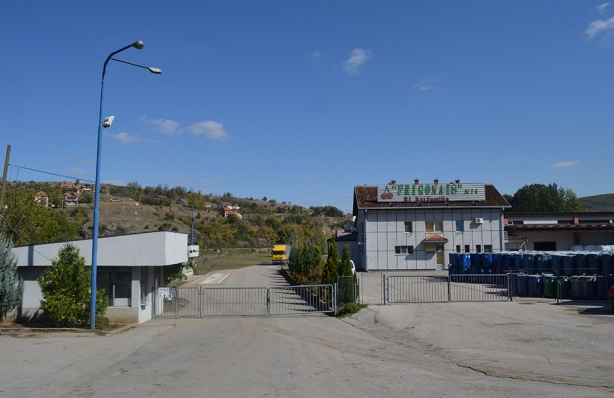 УкупноБрој инспекцијских надзора:116Укупнојавну канализацију47природни реципијент - реку5 водонепропусну септичку јаму64канал3Укупноналожено записником33откл. неза/неправилности- решењем5прибављања водне дозволе-решењем31Извршење изречених мера(извршено, извршење је у току, није извршено)5- је извршено64- извршења је у токуППОВ ДОО „Глиџић НИС“Стари Трстеник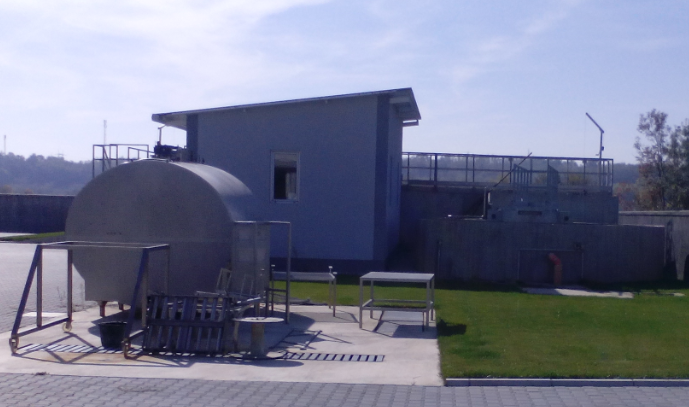 Одсек НиОдсек КрОдсек СдУкупноБрој инспекцијских надзора:36332089Укупнојавну канализацију46природни реципијент - реку5 водонепропусну септичку јаму38Укупноналожено записником15откл. неза/неправилности- решењем3прибављања водне дозволе-решењем46Извршење изречених мера(извршено, извршење је у току, није извршено)7 - је извршено57- извршења је у токуМЛЕКАРА ЕКО-МЛЕК ДООКаоникhttp://ekomlek.rs/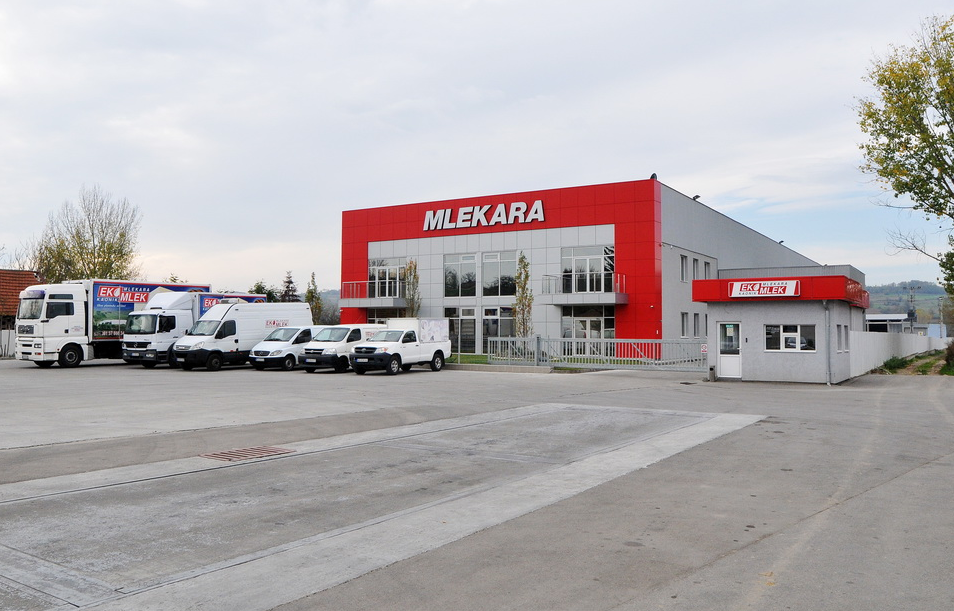 Драгослав ЂорђевићСлађана ПашајлићЉиљана СавићМирослав МилошевићГрадимир БогдановићНенад ЖивковићБранислав ЏунићМилосав ЉујићНенад МилутиновићСлавољуб НиколићГордана КрсмановићЗоран ИвковићГоран СтанковићЈасмина СпасојевићНада ГарићВесна ВујићДраган Тадић